Summer Transition Booklet –MFLYear 6 into Year 7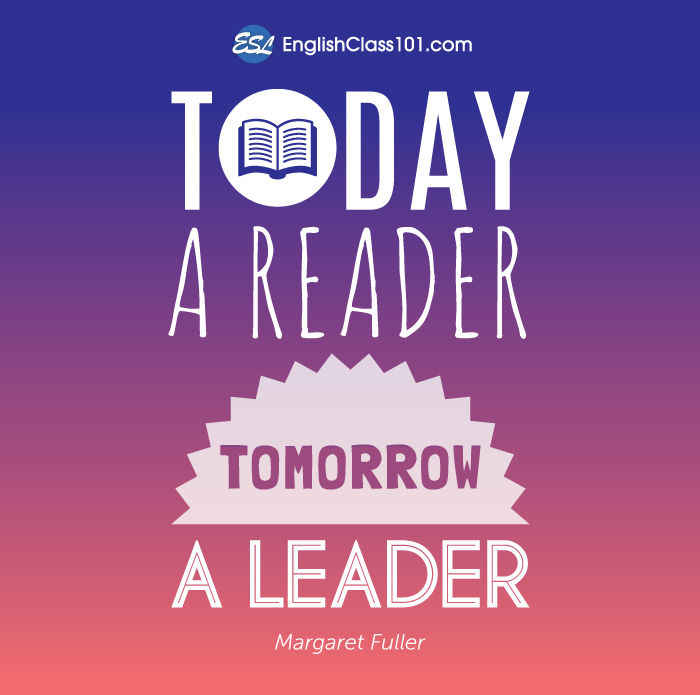 Name: _________________Welcome Message: Welcome to your English Summer Work Class of 2027! We are very excited to welcome you to our school in September! In this pack you will find 6 activities to complete over the 6 weeks of the Summer Holidays. It will help you to learn some key vocabulary that will give you a flying start when you join us in September. Please hand this in to your class teacher when you start. Here is a message from the Head of MFL: Our recommedation to you: 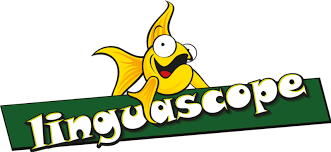 www.linguascope.comUsername: dtaPassword: dtalangs21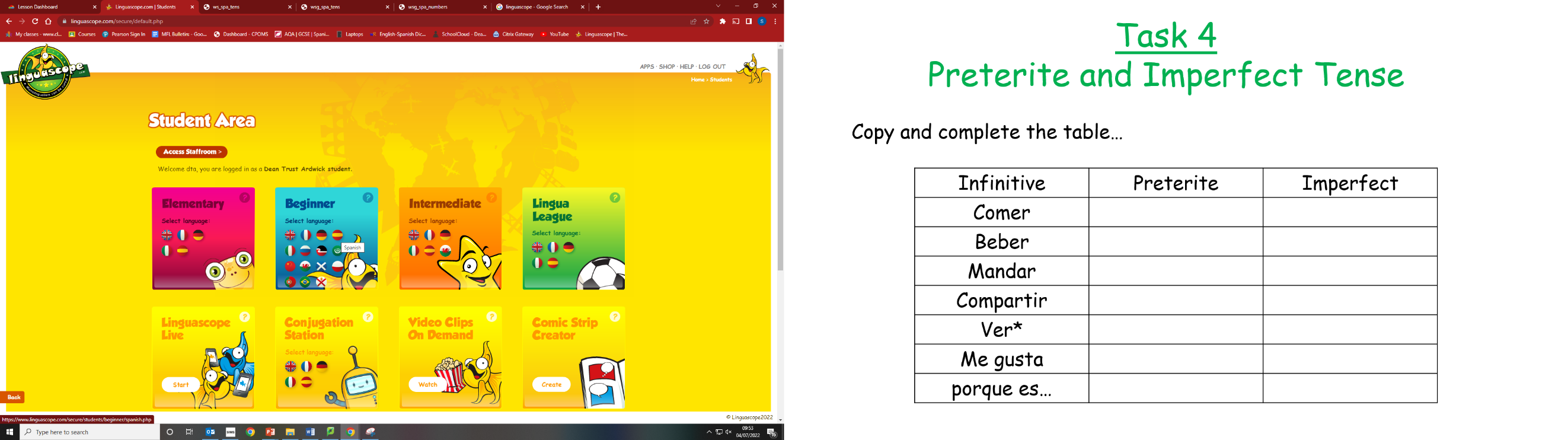 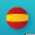 Select Beginner Spanish 	and explore!Contents:Week 1: Los númerosChallenging question: How high can I count to in Spanish?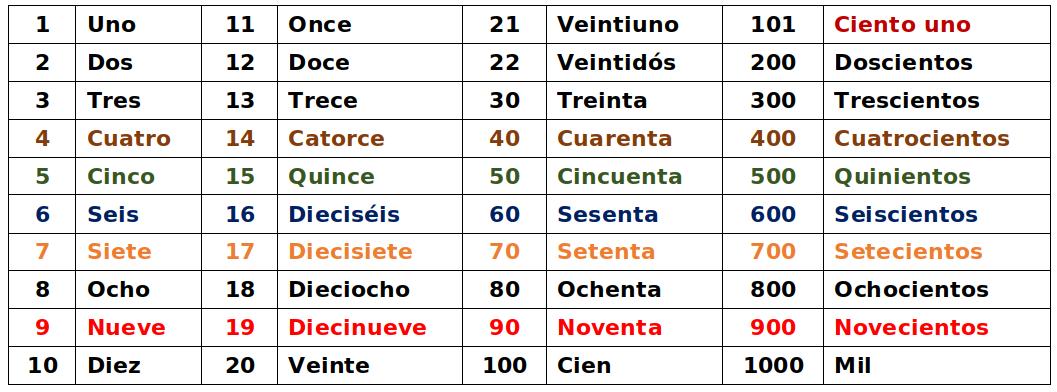 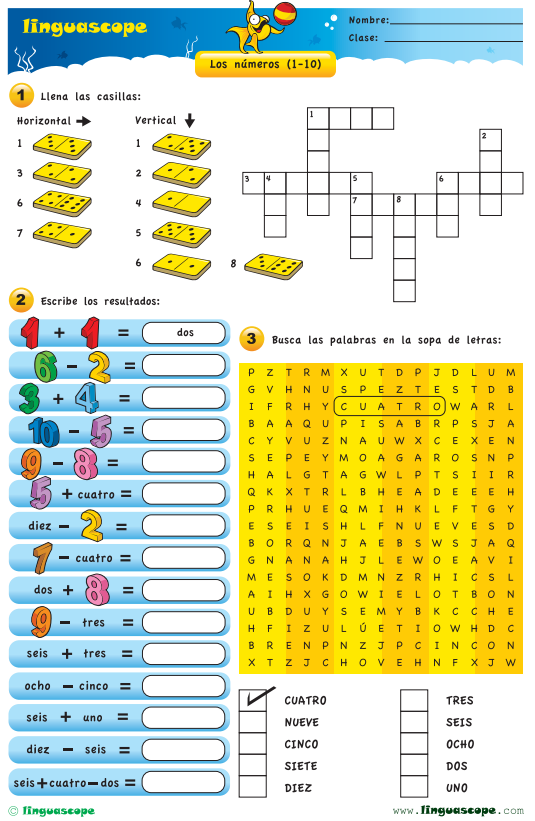 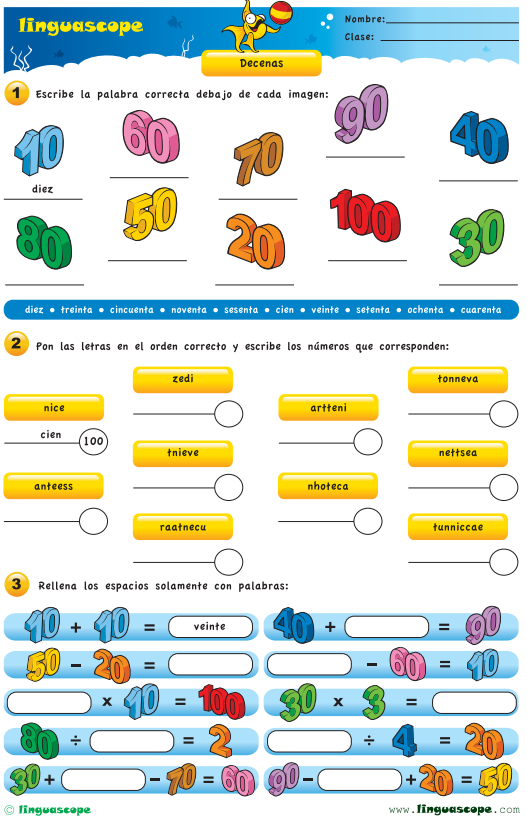 Week 2: Mi familiaChallenging question: Can I talk about my family in Spanish?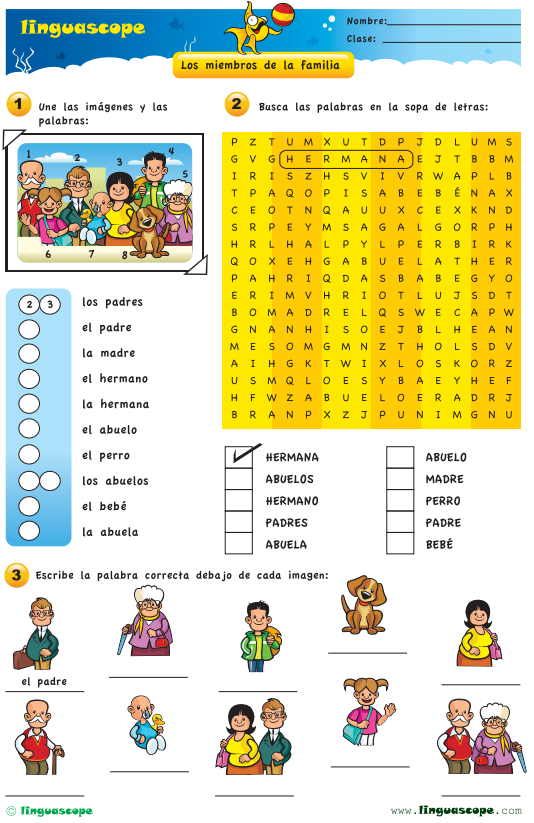 Week 3: Los animalesChallenging question: What animals do you like?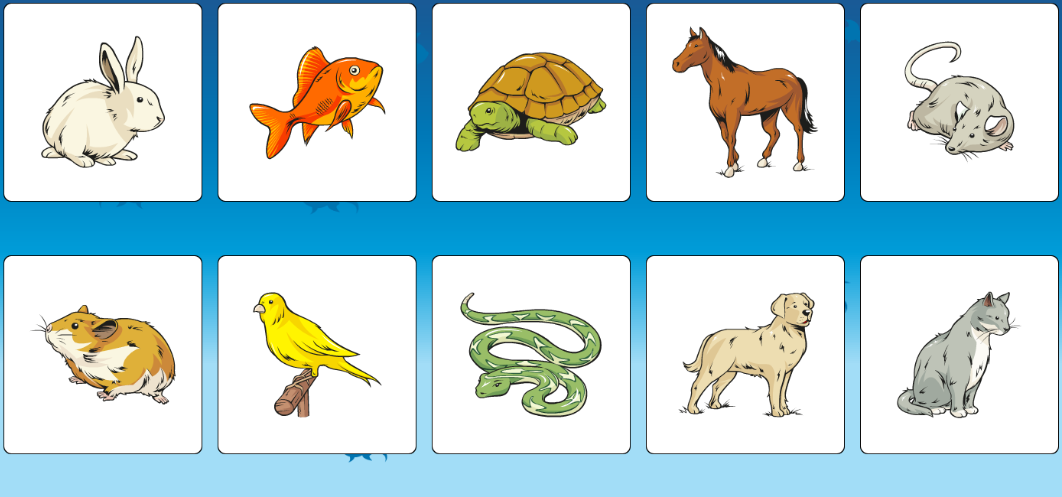 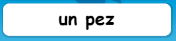 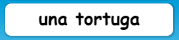 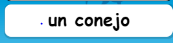 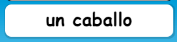 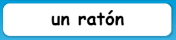 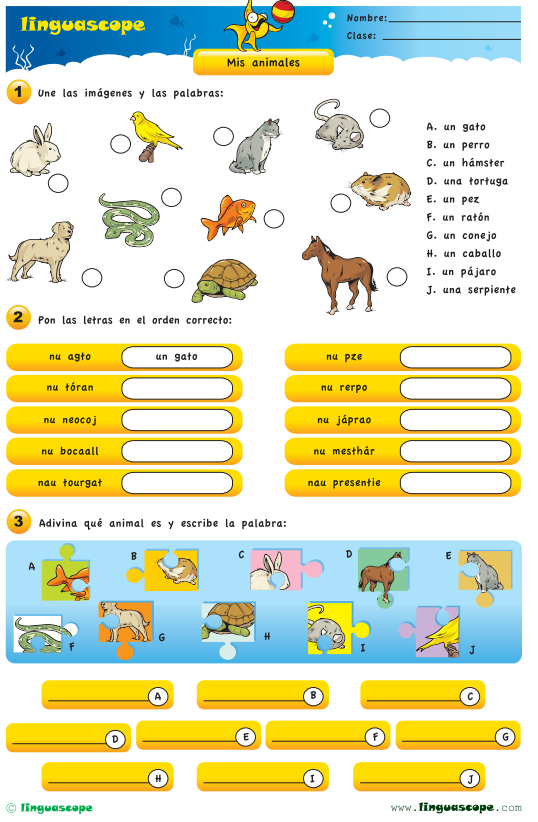 Week 4: Plot – WritingChallenging question: How can I plot my own story using the Five Act Structure?Do now: Think of the greatest prank you ever pulled. What happened?___________________________________________________________________________ ___________________________________________________________________________An Ok PrankThe Greatest Prank EverNow, you need to be able to answer these questions about your story before you begin.Who is the protagonist, the hero? (I presume this is you, but it could be a character from your imagination).Who is the antagonist, the bad guy? (Parent, teacher, annoying sibling?)What made you decide to pull a prank, or “get your own back”?What was the funniest part of the prank?What happened at the end?Task 1: Summarise your story in five sentences –___________________________________________________________ ______________________________________________________________________________________________________________________ ____________________________________________________________________________________________________________________________________________________________________________________________________________________________________________ ______________________________________________________________________________________________________________________ ___________________________________________________________Task 2: Plot your story.Challenge: There is now space for you to write your own short story, if you choose.____________________________________________________________________________________________________________________________________________________________________________________________________________________________________________________________________________________________________________________________________________________________________________________________________________________________________________________________________________________________________________________________________________________________________________________________________________________________________________________________________________________________________________________________________________________________________________________________________________________________________________________________________________________________________________________________________________________________________________________________________________________________________________________________________________________________________________________________________________________________________________________________________________________________________________________________________________________________________________________________________________________________________________________________________________________________________________________________________________________________________________________________________________________________________________________________________________________________________________________________________________________________________________________________________________________________________________________________________________________________________________________________________________________________________________________________________________________________________________________________________________________________________________________________________________________________________________________________________________________________________________________________________________________________________________________________________________________________________________________________________________________________________________________________________________________________________________________________________________________________________________________________________________________________________________________________________________________________________________________________________________________________________________________________________________________________________________________________________________Week 5: Character – HeroesChallenging question: How can I create my own believable hero?Do now: What do you look for in a friend?	LoyalHow can I create a believable main character?The main character in a story is also known as the hero, or protagonist. However, this does not mean that your protagonist needs to have stereotypically “heroic” qualities. They do not need to be exceptionally brilliant, or have magic powers. Think of your protagonist as being like a best friend: someone you can count on and enjoy spending time with.You want your main character to be relatable.Think about characters in books or films you have enjoyed. What do you like about them?What does a relatable protagonist look like?S. E. Hinton wrote The Outsiders (1967) when she was just sixteen. The novel is about two rival gangs, the Greaser and the Socs. Ponyboy Curtis is a plausible main protagonist, because he acts and talks like many real teenagers at the time.Task 1: Read the extract from The Outsiders by S. E. Hinton.Think about Ponyboy’s narrative voice (the way he speaks in the text).When I stepped out into the bright sunlight from the darkness of the movie house, I had only two things on my mind: Paul Newman and a ride home. I was wishing I looked like Paul Newman--- he looks tough and I don't--- but I guess my own looks aren't so bad. I have light-brown, almost-red hair and greenish-gray eyes. I wish they were more gray, because I hate most guys that have green eyes, but I have to be content with what I have. My hair is longer than a lot of boys wear theirs, squared off in back and long at the front and sides, but I am a greaser and most of my neighborhood rarely bothers to get a haircut. Besides, I look better with long hair.I had a long walk home and no company, but I usually lone it anyway, for no reason except that I like to watch movies undisturbed so I can get into them and live them with the actors. When I see a movie with someone it's kind of uncomfortable, like having someone read your book over your shoulder. I'm different that way. I mean, my second-oldest brother, Soda, who is sixteen-going-on-seventeen, never cracks a book at all, and my oldest brother, Darrel, who we call Darry, works too long and hard to be interested in a story or drawing a picture, so I'm not like them. And nobody in our gang digs movies and books the way I do. For a while there, I thought I was the only person in the world that did. So I loned it.Soda tries to understand, at least, which is more than Darry does. But then, Soda is different from anybody; he understands everything, almost. Like he's never hollering at me all the time the way Darry is, or treating me as if I was six instead of fourteen. I love Soda more than I've ever loved anyone, even Mom and Dad. He's always happy-go-lucky and grinning, while Darry's hard and firm and rarely grins at all. But then, Darry's gone through a lot in his twenty years, grown up too fast. Sodapop'll never grow up at all. I don't know which way's the best. I'll find out one of these days.Anyway, I went on walking home, thinking about the movie, and then suddenly wishing I had some company. Greasers can't walk alone too much or they'll get jumped, or someone will come by and scream "Greaser!" at them, which doesn't make you feel too hot, if you know what I mean. We get jumped by the Socs. I'm not sure how you spell it, but it's the abbreviation for the Socials, the jet set, the West-side rich kids. It's like the term "greaser," which is used to class all us boys on the East Side.We're poorer than the Socs and the middle class. I reckon we're wilder, too. Not like the Socs, who jump greasers and wreck houses and throw beer blasts for kicks, and get editorials in the paper for being a public disgrace one day and an asset to society the next. Greasers are almost like hoods; we steal things and drive old souped-up cars and hold up gas stations and have a gang fight once in a while. I don't mean I do things like that. Darry would kill me if I got into trouble with the police. Since Mom and Dad were killed in an auto wreck, the three of us get to stay together only as long as we behave. So Soda and I stay out of trouble as much as we can, and we're careful not to get caught when we can't. I only mean that most greasers do things like that, just like we wear our hair long and dress in blue jeans and T-shirts, or leave our shirttails out and wear leather jackets and tennis shoes or boots. I'm not saying that either Socs or greasers are better; that's just the way things are.Gray = the American spelling of grey.Neighborhood = the American spelling of neighbourhood.Mom = the American word for Mum.List four things you learn about Ponyboy:____________________________________________________________________________________________________________________________________________________________________________________________________________________________________________Task 2: Answer the questions in full sentencesWhat does Ponyboy look like?___________________________________________________________________What does he like to do for fun?___________________________________________________________________Who is the most important person in his life?___________________________________________________________________What does Ponyboy wear?___________________________________________________________________What do you think his personality is like? Why?___________________________________________________________________Does my main character need to be perfect?NO! Nobody’s perfect, remember. This is why you must always give your protagonist a flaw. Look at Ponyboy: we know that he’s a loner and gets in trouble sometimes. The more flawed your characters are, the more human and relatable they become.Flaw = a weakness or mistake. e.g. a character might have a quick temper, they might be a loner, or find it difficult trusting others.Task 3: Now, it is time for you to create your own protagonist.Week 5: Character – VillainsChallenging question: How can I create my own engaging villain?Do now: How many synonyms (other words) for good and bad can you think of?A better word for saying bad or evil is malevolent.The villain or “bad guy” in your story is known as the antagonist. This is the character who causes problems, or conflict, for the protagonist.Remember, people are usually evil for a reason. If you antagonist is a bully, you must consider and understand why they behave the way they do. Every antagonist is the hero in their own story.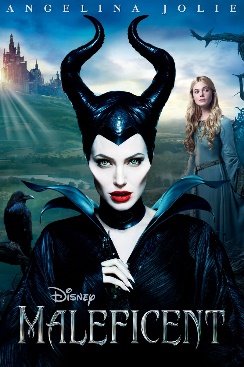 Challenge: What villains can you think of from film/literature?Task 1: Read the description of Professor Snape from Harry Potter and the Philosopher’s Stone by J. K. Rowling.Potions lessons took place down in one of the dungeons. It was colder here than up in the main castle, and would have been quite creepy enough without the pickled animals floating in glass jars all around the walls.Snape, like Flitwick, started the class by taking the roll call, and like Flitwick, he paused at Harry's name."Ah, Yes," he said softly, "Harry Potter. Our new -- celebrity."Draco Malfoy and his friends Crabbe and Goyle sniggered behind their hands. Snape finished calling the names and looked up at the class. His eyes were black like Hagrid's, but they had none of Hagrid's warmth. They were cold and empty and made you think of dark tunnels."You are here to learn the subtle science and exact art of potionmaking," he began. He spoke in barely more than a whisper, but they caught every word -- like Professor McGonagall, Snape had the gift of keeping a class silent without effort. "As there is little foolish wand-waving here, many of you will hardly believe this is magic. I don't expect you will really understand the beauty of the softly simmering cauldron with its shimmering fumes, the delicate power of liquids that creep through human veins, bewitching the mind, ensnaring the senses... I can teach you how to bottle fame, brew glory, even stopper death -- if you aren't as big a bunch of dunderheads as I usually have to teach."More silence followed this little speech. Harry and Ron exchanged looks with raised eyebrows. Hermione Granger was on the edge of her seat and looked desperate to start proving that she wasn't a dunderhead."Potter!" said Snape suddenly. "What would I get if I added powdered root of asphodel to an infusion of wormwood?”Powdered root of what to an infusion of what? Harry glanced at Ron, who looked as stumped as he was; Hermione's hand had shot into the air.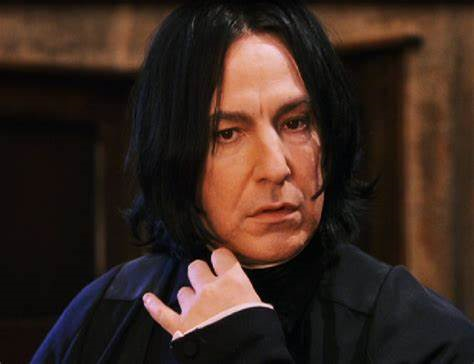 "I don't know, sir," said Harry.Snape's lips curled into a sneer."Tut, tut -- fame clearly isn't everything."[*dunderhead = stupid person, idiot]Now answer the comprehension questions in full sentences:What colour are Snape’s eyes and what do they make you think of?_________________________________________________What is Snape’s voice like? Why do you think he speaks like this?________________________________________________How do the children in the class react when Snape stops talking? What does this suggest about him as a teacher?________________________________________________ ________________________________________________Do you think Snape likes his job? What gives you this impression?__________________________________________________ __________________________________________________Why do you think J. K. Rowling used the word sneer to describe the way Snape smiles?__________________________________________________ __________________________________________________Do you think Snape likes Harry? Why/why not?__________________________________________________ __________________________________________________Challenge: How does the setting reflect (link to) Snape’s personality?_____________________________________________________ _____________________________________________________ Task 3: Design your own villain!   You may draw your villain if you wish!WeekTaskCompleted1Los números2Mi familia3Plot - reading4Plot - writing5Character - heroes6Character - villainsExposition (set up)Who is the main character? Where are they at the start of the story? What do they want?Catalyst/ inciting incidentWhy does your character decide to prank someone?Rising actionWhat happens in the build-up to the prank?ClimaxWhat is the most dramatic thing that happened?ResolutionHow does your story end? How does the protagonist feel? Has the “bad guy” learnt their lesson?What does the word mean?You can relate to someone, or understand them, because you share similar things in common.How can I use it in a sentence?The character of Harry Potter is relatable to many children, as he starts off as an ordinary boy, just wanting to be loved.From the word related,meaning to have a connection.What is the etymology?                        likeable,    believablesympathetic,        credible,         in common,                    plausible,          Can I think of any synonyms?Name and ageAppearanceFamily and backgroundStrengthsWeaknesses/flawsgoodbadWhat does the word mean?Being cruel and wanting to inflict pain or harm or others.How can I use it in a sentence?Lady Macbeth is presented as a malevolent character as she persuades her husband to          kill the king.From the Latin (mal-) meaning bad or wrong. There is a 15th Century book on witchcraft called Malleus Maleficarum.What is the etymology?Malicious,     vindictive,     cruel,    spiteful,     wicked,   devious,    nefarious     Can I think of any synonyms?Name and ageAppearanceStrengthsWeaknessesBackstory (what made them this way?)